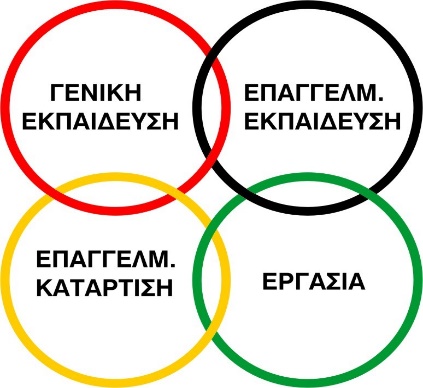 ΕΠΙΣΤΗΜΟΝΙΚΗ ΕΝΩΣΗ ΤΕΧΝΟΛΟΓΙΚΗΣ ΕΚΠΑΙΔΕΥΣΗΣ & ΚΑΤΑΡΤΙΣΗΣΔΙΑΔΙΚΤΥΑΚΗ ΗΜΕΡΙΔΑ«Στρατηγικό Σχέδιο Επαγγελματικής Εκπαίδευσης Κατάρτισης, Διά Βίου Μάθησης και Νεολαίας»Σάββατο  22-1-2022 Ώρα 16:30ΠΡΟΓΡΑΜΜΑ ΗΜΕΡΙΔΑΣΣημείωση: Η Ημερίδα έχει στόχο την ενημέρωση των εκπαιδευτικών της ΤΕΕ και των εκπαιδευτών της Κατάρτισης σχετικά με το «Στρατηγικό Σχέδιο Επαγγελματικής Εκπαίδευσης Κατάρτισης, Διά Βίου Μάθησης και Νεολαίας», την ανταλλαγή απόψεων και την κατάθεση προτάσεων προκειμένου να κατατεθούν από την Ε.Ε.Τ.Ε.Κ. στο ΥΠΑΙΘ και σε άλλους συναρμόδιους φορείς.Όπως είναι γνωστό το Σχέδιο αυτό τέθηκε σε διαβούλευση, την περίοδο των διακοπών, στην οποία η συμμετοχή ήταν με email τα οποία δεν ανακοινώθηκαν.Στην Ημερίδα οι εισηγήσεις παρουσιάζονται με βάση τις ενότητες, όπως αναφέρονται στο Σχέδιο.Το Στρατηγικό Σχέδιο είναι αναρτημένο στο διαδίκτυο και θα ήταν σκόπιμο να το έχουν κατεβάσει όσοι θα λάβουν μέρος στην Ημερίδα.Από το ΔΣ της ΕΕΤΕΚ16:30  – 16:45Εισαγωγικά από τον Πρόεδρο της Ε.Ε.Τ.Ε.Κ. Κωνσταντίνο Αδριανουπολίτη16:45  – 17:05Η εισαγωγή του Στρατηγικού Σχεδίου. (σελ. 4)16:45  – 17:05Εισηγητής: Κωνσταντίνος Αδριανουπολίτης, Πρόεδρος Ε.Ε.Τ.Ε.Κ.17:05  – 17:25Ενότητα 1.1.1.  Η Επαγγελματική Εκπαίδευση (σελ. 6)17:05  – 17:25Εισηγητής: Νίκος Παϊζης, Μαθηματικός Ερευνητής, Επιστημονικός Σύμβουλος ΚΑΝΕΠ -ΓΣΕΕ17:25  – 17:45Ενότητα 1.1.2. Η Επαγγελματική Κατάρτιση. (σελ. 8)17:25  – 17:45Εισηγητής: Χρήστος Τσαρτσόλης, Διευθυντής ΔΙΕΚ Κορίνθου, ΠΕ 84 ηλεκτρονικός, μέλος Ε.Ε.Τ.Ε.Κ.17:45  – 18:05Ενότητα 2.3.5.1. Αναβάθμιση εξοπλισμού ΕΕΚ και ΔΒΜ. (σελ. 56)17:45  – 18:05Εισηγητής: Βλάσης Κουτσούκος, Διευθυντής Ε.Κ. Ν. Φιλαδέλφειας, Πρόεδρος Πανελλήνιου Συλλόγου Πτυχιούχων Μηχανικών Οχημάτων, ΠΕ 82  Μηχανολόγων, μέλος Ε.Ε.Τ.Ε.Κ.18:05  – 18:25Συζήτηση - Ερωτήσεις - Τοποθετήσεις18:25  – 18:45Ενότητα 1.2.3. Νεολαία18:25  – 18:45Προγράμματα δαπανών της ΕΕ για τη νεολαία18:25  – 18:45Το πρόγραμμα ErasmusPro και η σπουδαιότητά του για την Ε.Ε.Κ. στην Ελλάδα (σελ. 28)18:25  – 18:45Εισηγήτρια: Χαρά Κατελάνου, Διευθύντρια οικονομικών Σιβιτανιδείου Σχολής, μέλος Ε.Ε.Τ.Ε.Κ.18:45  – 19:05Ενότητα 1.2.3. Νεολαία18:45  – 19:05Προγράμματα δαπανών της ΕΕ για τη νεολαία18:45  – 19:05Η Διαδικασία έγκρισης και υλοποίησης ενός προγράμματος  ErasmusPro (σελ. 28)18:45  – 19:05Εισηγήτρια: Τζένη Καλλέργη , εκπαιδευτικός 2ου  Εσπερινού ΕΠΑ.Λ. Περιστερίου, ΠΕ 06 Αγγλικής, μέλος Ε.Ε.Τ.Ε.Κ.19:05  – 19:25Ενότητα 1.2.3. Νεολαία19:05  – 19:25Προγράμματα δαπανών της ΕΕ για τη νεολαία19:05  – 19:25Η εμπειρία προγραμμάτων ErasmusPro από το ΕΠΑ.Λ. Κάτω Αχαϊας – Προτάσεις  (σελ. 28)«COMPETENCES DEVELOPMENT PERSPECTIVE V» Κωδ. 2019-1-EL01-KA116-06230419:05  – 19:25Εισηγητής: Παναγιώτης Καράμπελας, Διευθυντής ΕΠΑ.Λ. Κάτω Αχαϊας, ΠΕ 84 Ηλεκτρονικός, μέλος Ε.Ε.Τ.Ε.Κ.19:25  – 19:45Ενότητα 2.3.3.2. Συμπεριληπτική εκπαίδευση στην επαγγελματική εκπαίδευση και κατάρτιση και επιμόρφωση Ευπαθών Ομάδων (ΑΜΕΑ, ΕΚΟ και κρατούμενων).Ευοίωνες προοπτικές για το Μεταλυκειακό Έτος – Τάξη Μαθητείας των ΕΝ.Ε.Ε.ΓΥ.Λ (σελ. 50)19:25  – 19:45Εισηγητής: Κωνσταντίνος Γιάνναρος, Διευθυντής ΕΝ.Ε.Ε.ΓΥ.Λ., Ν. Ιωνίας Μαγνησίας, ΠΕ 11 Φυσικής Αγωγής, μέλος Ε.Ε.Τ.Ε.Κ.19:45  – 20:05Ενότητα 2.3.3.2. Η Επαγγελματική Εκπαίδευση και Κατάρτιση στα καταστήματα κρατουμένων – Προτάσεις. (σελ. 50)19:45  – 20:05Εισηγητής: Παναγιώτης Σχίζας, Υπεύθυνος  βάσεων διδακτορικών διατριβών του Εθνικού Ιδρύματος Ερευνών, Δρ Εγκληματολογίας, μέλος Ε.Ε.Τ.Ε.Κ.20:05  – 20:25Συζήτηση - Ερωτήσεις - Τοποθετήσεις20:25Λήξη της Ημερίδας